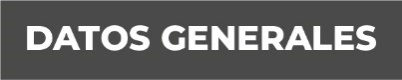 Nombre: Ivan Hasiel Gómez ArcibarGrado de Escolaridad Licenciatura en DerechoCédula Profesional (Licenciatura) 12914461Teléfono de Oficina: 782 826 0000Correo Electrónico: igomeza@fiscaliaveracruz.gob.mxFormación Académica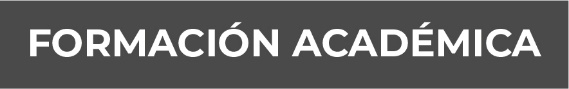 2004-2008Licenciatura en DerechoUniversidad VeracruzanaPoza Rica, VeracruzTrayectoria Profesional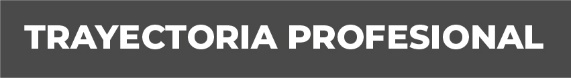 JULIO 2022- MAYO 2023Auxiliar de Fiscal en la Unidad Integral de Procuración de Justicia del VII Distrito Judicial, Poza Rica, Veracruz.AGOSTO 2018- JULIO 2022Auxiliar de Administrativo (con funciones de Auxiliar de Fiscal) en la Unidad Integral de Procuración de Justicia del VII Distrito Judicial, Poza Rica, Veracruz. Conocimiento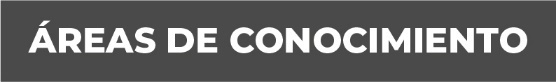 Derecho PenalDerecho Civil